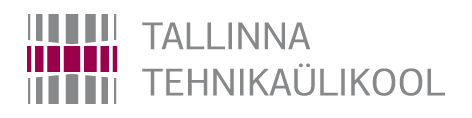 Praktikakoha juhendaja hinnanguvorm Praktikandi andmed:(täidab praktikant)Ees- ja perekonnanimi: _______________________Üliõpilaskood: _______________________Õppekava kood: EDJR16/17.Teaduskond, instituut: Inseneriteaduskond, Virumaa kolledžPraktikakood ja nimetus RAE1063 Erialapraktika IPraktikakoha/-asutuse andmed:Nimi: _______________________Tegevusala: _______________________Veebilehe aadress: _______________________Juhendaja nimi: _______________________ametikoht: _______________________kontaktandmed (e-post, telefoni number): _______________________Praktika kestus: _______________________Praktika eesmärgid:Saada teadmisi ja kogemusi tööülesannete täitmisel erinevates olukordades ettevõttes.Rakendada masinaehitustehnoloogiaalaste teadmisi ja oskusi erinevate inseneriülesannnete lahendamisel tegelikus tööolukorras.Kujundada isikuomadused ja hoiakud.Praktika õpiväljundid:1. Omandab praktilised oskused nelja põhilise keevitusprotsessi (MMA, MIG/MAG, TIG- ja gaaskeevitus) juhtimise osas eesmärgiga vältida keevitusdefekte.2. Omandab CAD/CAM kaasaegsete süsteemide tundmise; lähtudes tarbija, tootmise, kvaliteedi- ja keskkonna nõuetest, oskab turu- ja tarbijaanalüüsi teha.3. Oskab tehnoloogilisi abivahendeid (tööriistad, rakised, stantsid, pressvormid jt) projekteerida4. Omandab teadmisi ja kogemusi tehnoloogiliste protsesside juhtimises ettevõttes.Praktika sisu, peamised ülesanded:Juhendaja hinnang praktikandi tegevusele:Praktikaülesannete täitmiseks vajalike teadmiste tase oli piisav:Nõustun täielikult Pigem nõustun Nõustun osaliselt Pigem ei nõustu Ei nõustu üldse……………………………………………………………………………………………………………………………………………………………………………………………………………………………………………………………………………………………………………………………………Praktikaülesannete täitmiseks vajalike oskuste tase oli piisav: Nõustun täielikult Pigem nõustun Nõustun osaliselt Pigem ei nõustu Ei nõustu üldse……………………………………………………………………………………………………………………………………………………………………………………………………………………………………………………………………………………………………………………………………Praktikandi suhtumine töösse (nt püstitatud ülesannete täitmine, tähtaegadest kinnipidamine) oli piisav:Nõustun täielikult Pigem nõustun Nõustun osaliselt Pigem ei nõustu Ei nõustu üldse……………………………………………………………………………………………………………………………………………………………………………………………………………………………………………………………………………………………………………………………………Praktikandi kohanemisvõime töökeskkonna, kollektiivi ja enda rolliga praktikakohas oli piisav: Nõustun täielikult Pigem nõustun Nõustun osaliselt Pigem ei nõustu Ei nõustu üldse……………………………………………………………………………………………………………………………………………………………………………………………………………………………………………………………………………………………………………………………………Kui hästi suutis praktikant täita praktika õpiväljundeid?Millistes tegevustes/ülesannetes on praktikant tugev, millised valdkonnad vajaksid arendamist:Kas võtaksite ka edaspidi üliõpilasi praktikale, miks?........................................................................................................................................................................................................................................................................................................................................................................................................................................................................................................................Ettepanekud ja märkused ülikooli poolsele praktikakorraldusele(ajastus, ülikoolipoolne juhendamine, juhendmaterjal vms):Täidetud hinnanguvorm allkirjastatakse kas digitaalselt või omakäeliselt. Täidab praktikakoha poolne juhendajasuurepäraneväga heaheapiisavkasin1. õpiväljund2. õpiväljund3. õpiväljund4. õpiväljundTugevused Arenguvaldkonnad 